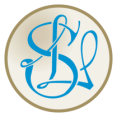 St. Louis Senior Primary School, William’s Park, Rathmines, Dublin 6 Telephone 01 4976098PLEASE USE BLOCK CAPITALS 1.	Proposed year of entry________________2.	Child’s name as on Birth Certificate: ____________________ Gender: ___________3.	P.P.S Number: __________________________Religion: ______________________4.	Date of birth: _________________4. Mother’s maiden name: __________________5.	Name and class of siblings already in school: ________________________________6. (a)	Number of children in the family________ 6. (b) Placing of child (1st, 2nd) _________7.	PARENTS:  The following information on both parents is needed for registration purposes:Mother’s name_________________________	Father’s name__________________________Mother’s Nationality____________________ Father’s Nationality_____________________Occupation____________________________	Occupation_____________________________Mother’s email address________________________________________________________Father’s email address________________________________________________________Language/s spoken at home: ___________________________________________________8.	CHILD’S RESIDENTIAL (HOME) ADDRESS	With whom does the child normally reside__________________________________	Name/s ______________________________________________________________	Address______________________________________________________________9.	Home Phone No: ___________________10.	Mobile No: for “text a parent”________________________________11.	1st contact Person if Parent is not available: Name: _________________________________Number: ___________________________Relation to the child_______________________	2nd contact Person if Parent is not available: Name: _________________________________ Number:___________________________Relation to the child_______________________12.	Name of Previous School: _______________________________________________	Address: ____________________________________________________________	Telephone_________________________Class________________________________13.	If applying to transfer from another school to St. Louis Senior Primary School please give your reason for doing so:	____________________________________________________________________14.	Telephone no of Previous School: __________________________________________I give my permission to the Principal of St. Louis Senior Primary School to discuss the needs of my son/daughter, with the Principal of the school listed above.  Yes______ No_______15.	MEDICAL INFORMATION/USED ONLY FOR HEALTH & SAFETY REASONSHas your child any medical condition?			Yes: ________	No: _________Name of Family Doctor: ________________________Telephone: ____________________Has your child ever been referred to a specialist	Yes_________	No: _________If ‘Yes’ to either of these questions, please give details:____________________________________________________________________________________________________________________________________________________________________Is your child on medication?				Yes: ________	No:__________MEDICATION:  Please specify if medication needs to be taken during the school day(Approval of the Board of Management may be necessary)The Principal/Acting Principal or staff member will call the Family Doctor or any Doctor/Emergency Services in the unlikely event of not being able to contact parents for instruction/while awaiting Parents arrival.16.	Assessment History:  Has your child ever had any of the following types of assessment or been referred to any of the following Agencies?Has your child had access to a Special Needs Assistant?	Yes _____ No _____Has your child had Learning Support or Resource Teaching Hours?	Yes_____ No_____Has your child any specific/special toileting needs?	Yes_________ No__________If yes, please discuss details with the Principal as soon as possible17.	If your child has been referred to any of the above please(a) Give details and provide copies of the reports to the school with this application.  All reports will be held and treated confidentially.18.	Copies of reports supplied?	Yes: ___________	No: ____________In order to keep all our details up to date and have as much information as possible to ensure the best possible care for your child during his/her time in St. Louis Senior Primary School, we would ask you to take the time and carefully read all of the following questions  and ensure you answer each question.  Information provided to the school will be treated in the strictest of confidence.Relationship and Sexuality is now part of the Social, Personal & Health Education Programme in schools as advised by the Department of Education (Policy on view in school)Do you give permission for your child’s photograph to be included on our website? Yes _______ No_______Do you give your permission for your telephone number to be forwarded to the HSE for the arrangement of health screening tests for your child (example) eye/hearing/dental etc?Yes________ No________Do you give your permission for your child to visit sports facilities/DIT/Library/Church in the locality under the supervision of the teacher during the year when it might occur?Yes_______	No________Do you give your permission for your child’s uniform to be changed by a Special Needs Assistant in the presence of another adult in case of illness or toilet accident?Yes_______	No________The following points are related to School Attendance, Reports, Behaviour Records and Serious Accidents.  Please read carefully:According to the Department of Education & Skills Circular 56/11, Attendance, Behaviour and Academic Records of pupils transferring to Secondary School will be sent to the school once the enrolment has been confirmed.Attendance, Behaviour and Academic records of children who transfer to another Primary School to be forwarded to the Principal of the school by post as soon as written confirmation of this transfer is received.Attendance, Behaviour and Academic records of children who transfer into St. Louis Senior Primary School will be sought directly from the previous school.The forwarding of any Psychological Reports/Doctor’s Reports that would have taken place during your child’s time in St. Louis Senior Primary School to either new school if your child transfers, or to Secondary School when your child completes 6th class in St. Louis.I give my permission for all transfers of the above information:Signature of Parent/Guardian: ___________________________________________I/We have completed this application form as accurately and as fully as I/We can.  ISigned____________________________________	Signature of MotherSigned____________________________________	Signature of FatherPLEASE PRINT NAME (Mother) ____________________________________PLEASE PRINT NAME (Father) _____________________________________INTERNATIONAL CHILDREN PROFILE (English as a second Language Pupils only)Child’s Name	___________________________________________________1.	Country of Origin___________________________________________2.	Year of arrival of child in Ireland______________________________3.	Other family members in Ireland_______________________________4.	Has your child attended School?		Yes	(    )		No	(    )5.	Has your child attended any other school in Ireland? _______________EDUCATION IN OWN LANGUAGE6.	Did your child attend school in country of origin?	Yes	(    )	No	(    )7.	If yes, for how many years? __________________________________8.	Language spoken at home______________________________________9.	Does your child read in own language?			Yes	(    )	No	(    )10.	Does your child write in own language?			Yes	(    )  No	(    )11.	How well does your child speak/understand English? _________________12.	Do you feel your child would benefit from extra English lessons? ______13.	Any other information that may be relevant/appropriate?	__________________________________________________________	__________________________________________________________	__________________________________________________________	__________________________________________________________Please tick which appliesPlease tick which appliesPlease tick which appliesPlease tick which appliesPsychologicalYesNoPsychiatricYesNoOccupational TherapyYesNoSpeech & LanguageYesNoOther (eg behavioural)YesNoExempt from IrishYesNo